Read the countries, look at the pictures and make a sentence. Answer for you and for your friend Michael. Example: I am visiting Belgium. Anna is not visiting Belgium.						YOU					MICHAELName: ____________________________    Surname: ____________________________    Nber: ____   Grade/Class: _____Name: ____________________________    Surname: ____________________________    Nber: ____   Grade/Class: _____Name: ____________________________    Surname: ____________________________    Nber: ____   Grade/Class: _____Assessment: _____________________________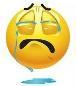 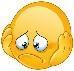 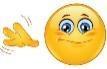 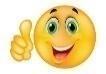 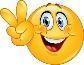 Date: ___________________________________________________    Date: ___________________________________________________    Assessment: _____________________________Teacher’s signature:___________________________Parent’s signature:___________________________Turkey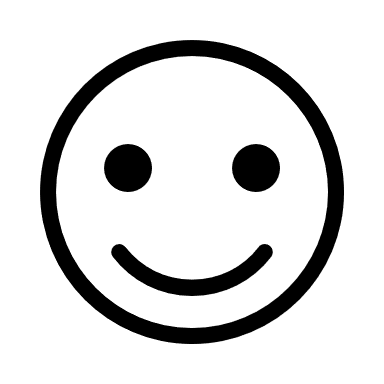 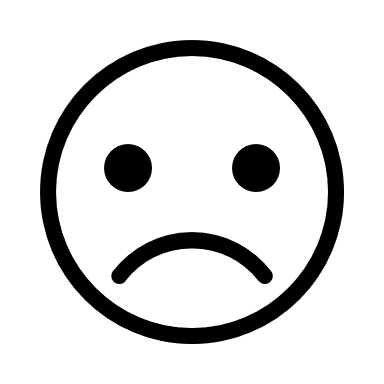 GreecePortugalSpainIrelandGermanyScotlandFinland